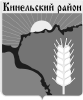 Собрание представителей муниципального района КинельскийСамарской областиРЕШЕНИЕ№ 399			                               	15 февраля 2024 г.«Об одобрении соглашений о передаче администрации муниципального района Кинельский Самарской области администрациями сельских поселений Алакаевка, Георгиевка, Новый Сарбай, Малая Малышевка, Красносамарское полномочий по дорожной деятельности в отношении автомобильных дорог местного значения в границах населенных пунктов поселения и обеспечение безопасности дорожного движения на них, включая создание и обеспечение функционирования парковок (парковочных мест), осуществление муниципального контроля на автомобильном транспорте, городском наземном электрическом транспорте и в дорожном хозяйстве в границах населенных пунктов поселения, организация дорожного движения, а также осуществление иных полномочий в области использования автомобильных дорог и осуществления дорожной деятельности в соответствии с законодательством Российской Федерации, в части  проведения ремонта автомобильных дорог местного значения на территории сельских поселений Алакаевка, Георгиевка, Новый Сарбай, Малая Малышевка, Красносамарское муниципального района Кинельский на 2024 год»В соответствии с п. 5 ст. 15 Федерального закона № 131-ФЗ от 06.10.2003 г. «Об общих принципах организации местного самоуправления в Российской Федерации», руководствуясь Уставом муниципального района Кинельский, Собрание представителей муниципального района Кинельскийрешило:1.Одобрить соглашения о передаче администрации муниципального района Кинельский Самарской области администрациями сельских поселений Алакаевка, Георгиевка, Новый Сарбай, Малая Малышевка, Красносамарское полномочий по дорожной деятельности в отношении автомобильных дорог местного значения в границах населенных пунктов поселения и обеспечение безопасности дорожного движения на них, включая создание и обеспечение функционирования парковок (парковочных мест), осуществление муниципального контроля на автомобильном транспорте, городском наземном электрическом транспорте и в дорожном хозяйстве в границах населенных пунктов поселения, организация дорожного движения, а также осуществление иных полномочий в области использования автомобильных дорог и осуществления дорожной деятельности в соответствии с законодательством Российской Федерации, в части  проведения ремонта автомобильных дорог местного значения на территории сельских поселений Алакаевка, Георгиевка, Новый Сарбай, Малая Малышевка, Красносамарское муниципального района Кинельский на 2024 год в сумме межбюджетных трансфертов согласно приложению к настоящему решению.	2.  Администрации муниципального района Кинельский Самарской области заключить с администрациями сельских поселений Алакаевка, Георгиевка, Новый Сарбай, Малая Малышевка, Красносамарское муниципального района Кинельский Самарской области соглашения о принятии на 2024 год вышеуказанных полномочий по решению вопросов местного значения, отнесенных к компетенции сельских поселений муниципального района Кинельский Самарской области.3. Опубликовать данное решение в газете «Междуречье» и разместить на официальном сайте администрации муниципального района Кинельский в информационно-телекоммуникационной сети «Интернет»   (kinel.ru) в подразделе «Нормативные правовые акты» раздела «Документы».4.  Настоящее решение вступает в силу после его официального опубликованияПредседатель Собранияпредставителей муниципальногорайона Кинельский				                    Ю. Д. ПлотниковРассылка: Кинельская межрайонная прокуратура-1экз., Администрация муниципального района Кинельский-1экз., администрации сельских поселений Алакаевка, Георгиевка, Новый Сарбай, Малая Малышевка, Красносамарское муниципального района Кинельский – 1 экз.Приложение к решению Собрания представителей муниципального района Кинельский№  399  от 15 февраля 2024г.Межбюджетные трансферты на осуществление полномочий по  дорожной деятельности в отношении автомобильных дорог местного значения в границах населенных пунктов поселения и обеспечение безопасности дорожного движения на них, включая создание и обеспечение функционирования парковок (парковочных мест), осуществление муниципального контроля на автомобильном транспорте, городском наземном электрическом транспорте и в дорожном хозяйстве в границах населенных пунктов поселения, организация дорожного движения, а также осуществление иных полномочий в области использования автомобильных дорог и осуществления дорожной деятельности в соответствии с законодательством Российской Федерации, в части  проведения ремонта автомобильных дорог местного значения на территории сельских поселений Алакаевка, Георгиевка, Новый Сарбай, Малая Малышевка, Красносамарское муниципального района Кинельский из бюджетов сельских поселений в бюджет муниципального района в соответствии с заключаемыми Соглашениями.№№ппНаименование поселенияОбъекты ремонта и строительстваСумма межбюджетных трансфертов, руб.                                                             1.АлакаевкаРемонт участка автомобильной дороги, расположенной по адресу: Самарская область, Кинельский район, с. Алакаевка, ул. Ново-Садовая от пересечения с автомобильной дорогой 36Н-384. 8 115 510,752.ГеоргиевкаРемонт участка автомобильной дороги, расположенной по адресу: Самарская область, Кинельский район, с. Георгиевка, ул. Украинская от примыкания с ул. Колхозная. 9 428 275,643.Новый СарбайРемонт участков автомобильной дороги, расположенной по адресу: Самарская область, Кинельский район, с. Новый Сарбай, ул. Набережная: от д. № 7 до пересечения с ул. Советская; от пересечения с ул. Молодежная до уч. № 69. 8 763 156,924.Малая МалышевкаРемонт участка автомобильной дороги, расположенной по адресу: Самарская область, Кинельский район, с. Малая Малышевка, ул. Чапаевская от д. № 56. 8 113 686,365.КрасносамарскоеРемонт участка автомобильной дороги, расположенной по адресу: Самарская область, Кинельский район, с. Красносамарское, ул. Кооперативная от пересечения с дорогой 36К-238. 10 665 289,74